  Student Government Association 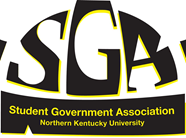 Meeting Minutes 1/25/16I.	Call to orderPresident Katherine Hahnel called to order the regular meeting of the NKU Student Government Association at 3:31 p.m. on January 25, 2016 in UC Ballroom.II.	Roll callSecretary of Administration Amanda Rogers conducted a roll call. Executive BoardKatherine Hahnel – PresidentWill Weber – Vice PresidentJoey Yerace – Secretary of Student InvolvementSami Dada – Secretary of Public RelationsAmanda Rogers – Secretary of AdministrationJulia Steffen – Student Rights Committee ChairKaitlyn Schaefer – University Improvements Committee ChairDonald Taylor – Academic Affairs Committee ChairJoey Smith – Chief JusticePatrick Reagan – Legislative LiaisonSenators: Anderson, Ben (excused)Applebee, IainBagley, CharlesBartlett, DasiaBlankenship, Brad (not excused)Britt, ChaseCase, JosephCornes, Troy (not excused)Davis, MiriamDailey, IsaacDieudone, IrakozeGagne, TaylorGross, RodneyHepner, BeccaHils, Maria (not excused)Jordan, DominiqueMiller, ChristianPoindexter, HunterRoberson, PrestonStevenson, AustinSwitzer, AlexisVincent, EmmaWest, JarrodWinstel, CarolineJustices:Loiser, Ethan McGinnis, MichaelMettens, Walker Miller, Logan (excused) III.	Open Session       President Mearns came in and spoke about Invest in Success for our university. Go to investinsuccessky.com to help the cause. IV.	New BusinessNew Senator up for appointment: Charles Bagley. Senator Preston Roberson motions to approve the senator, and Senator Hunter Poindexter seconds the motion. Vote taken and 21- yes 1- abstention 0-noNewly appointed Senators are sworn in by Chief Justice Joey Smith.Legislative Liaison Patrick Reagan and Secretary of Administration Amanda Rogers give a presentation on attendance, and appropriate attire.V.	Executive Board Reportsa.)	Secretary of Public Relations, Sami Dada1.	Please write down quotes for why you joined SGA, this will go up on our social media.b.)	Secretary of Student Involvement, Joey Yerace1. 	Legacy Fund meeting is out of money, please tell all of your organizations about this. c.)	Secretary of Administration, Amanda Rogers		1. 	You all look great		2.	Starbucks winner for minutesd.)	Vice President, Will Weber1.	Scholarship Committee needs more people; please contact him if you would like to be a part of it.e.)	President, Katherine Hahnel1.	No ReportVI.	Committee Reportsa.)	Student Rights Committee, Julia Steffen1. 	Committee meeting in the back, after meeting.b.)	University Improvements Committee, Kaitlyn Schaefer1.	Committee meeting in the back, after meeting.c.)	Academic Affairs Committee, Donald Taylor1.	Committee meetings, after meeting in the back.VII.	Ex-Officio Reportsa.)	ACR Liaison1.	 Conference coming up.b.)	VSA Liaison1.	 Not Presentc.) 	ISU Liaison	1. 	Not Presentd.)  Legislative Liaison, Patrick Reagan1.	Sign in sheets for office hours being posted, please check to make sure yours is correct. e.) Chief Justice, Joseph Smith		1. 	No Report		2.	VIII.	Advisors Reportsa.)	Head Advisor Sarah Aikman 		1. Student Union reservations open up next week, let your other organizations know.b.) 	Advisor Stephen Meier		1. I need a roster for the priority registration coming upc.) 	Advisor Dannie Moore		1. No ReportIX.	Old BusinessFor the reports it makes them look better if they are reelected to have accomplishments under there beltsX.	Announcements	a.)	Please do not leave before you have signed the Office hour sheet.	b.)	Invest in Successc.)	Senator Christian Miller lodging a complaint about the lack of camaraderie and     closeness between the legislative bodies as well as a lack of outreach on campus. Secretary of Administration Amanda Rogers, Chief Justice Joseph Smith, and Committee Chairman Donald Taylor offered rebuttal to the proposed issue.d.)	Senator Dasia Bartlett inquired about the upcoming Homecoming Week and SGA’s participation. President Katherine Hahnel informed her that SGA did not sign up to participate this year, because of past lack of participation. Senator Dasia Bartlett lodged a complaint for making decisions for the body without discussion. e.) 	Senator Austin Stevenson spoke about Sigma Phi Epsilon’s St. Baldrick’s philanthropy week. Please donate for a good cause.f.)	Friday, January 29th, 2016: 7p.m.Nearly Naked 200 Meter Dash – Griffin OvalYell Like Hell – SU BallroomSaturday, January 30th, 2016: 3p.m.SU Festival – Campus RecTalent Show – SU BallroomMonday, February 1st, 2016: 1p.m.Team Flag Window Painting Contest – SUTuesday, February 2nd, 2016: 9p.m.The Norse Water Olympics – Campus RecWednesday, February 3rd, 2016: 5p.m.Gala (Duke, Duchess) – SU BallroomThursday, February 4th, 2016: 7p.m.Men’s game (Prince, Princess) vs Green Bay – BB&T ArenaHelmet Decorating CompetitionFriday, February 5th, 2016: 6:30 p.m.Step Show – Greaves HallSaturday, February 6th, 2016: 7p.m.Men’s game (King, Queen) vs Milwaukee – BB&T ArenaAlumni Chili Cook-offXI.	Adjournment Motion to adjourn by Senator Taylor Gagne, seconded by Senator Jarrod West; President Katherine Hahnel adjourned the meeting at 4:58 p.m.________________________________________________________________________Minutes compiled by:  Amanda Rogers, Secretary of Administration